Stagione Sportiva 2022/2023Comunicato Ufficiale N° 138 del 24/01/2023SOMMARIOSOMMARIO	1COMUNICAZIONI DELLA F.I.G.C.	1COMUNICAZIONI DELLA L.N.D.	1COMUNICAZIONI DEL COMITATO REGIONALE	1Modifiche al programma gare del 24-25/01/2023	2COMUNICAZIONI DELLA F.I.G.C.COMUNICAZIONI DELLA L.N.D.COMUNICAZIONI DEL COMITATO REGIONALEATTIVITA’ DI RAPPRESENTATIVARAPPRESENTATIVA REGIONALE UNDER 17Ad integrazione di quanto pubblicato nel Comunicato Ufficiale n° 132 del 18/01/2023, i sotto elencaticalciatori sono convocati per svolgere una seduta di allenamento come di seguito riportato:MERCOLEDI’ 25/01/2023, ore 14:30Campo “Gianluca Carotti” di VILLA MUSONE di RECANATI (Via Filippo Turati)Inizio allenamento ore 15:00ACCADEMIA GRANATA L.E.	FRULLA CristianoATLETICO GALLO	NOBILI CristianMURAGLIA S.S.D. A R.L.		CARNAROLI DiegoDirigente Responsabile			CAPRETTI MarcoDirigente Accompagnatore	BORRONI Mario, MENGHINI LambertoStaff Tecnico	BALDARELLI Francesco, CENSI Antonio, GIANANGELI Franco, LOMBARDI MassimoMedici		MANTOVANI Paolo, MANZETTI Luigi, MONTESI Marco, STRONATI StefanoMassaggiatori		BARLOCCI Luigino, BIAGINI Michele, COTOLONI Attilio, ROMANO AliceResponsabili Logistica	MANCINELLI Anna Maria, PETRINI Giuseppe Segretario		TORRESI AlverI calciatori e le calciatrici convocati debbono presentarsi muniti degli indumenti personali di gioco.Si ricorda a tutte le Società che debbono rispondere alla mail che è stata loro inviata dall’indirizzo clubmarchelnd@gmail.com entro il termine previsto allegando alla stessa la copia del certificato di idoneità medico-sportiva di ogni calciatore/calciatrice convocato/a.Modifiche al programma gare del 24-25/01/2023CAMPIONATO PRIMA CATEGORIACausa presenza neve e visti gli accordi societari la gara CINGOLANA SAN FRANCESCO/SARNANO A.S.D., già fissata per mercoledì 25.01.2023 è rinviata a mercoledì 01.02.2023 ore 15,00.CAMPIONATO JUNIORES UNDER 19 REGIONALICausa èresenza neve e visti gli accordi societari la gara CALCIO ATLETICO ASCOLI/MONTURANO CALCIO, gia fissata per martedì 24.01.2023 ore 16,00 è rinviata mercoledì 01.02.2023 ore 16,00.Pubblicato in Ancona ed affisso all’albo del C.R. M. il 24/01/2023.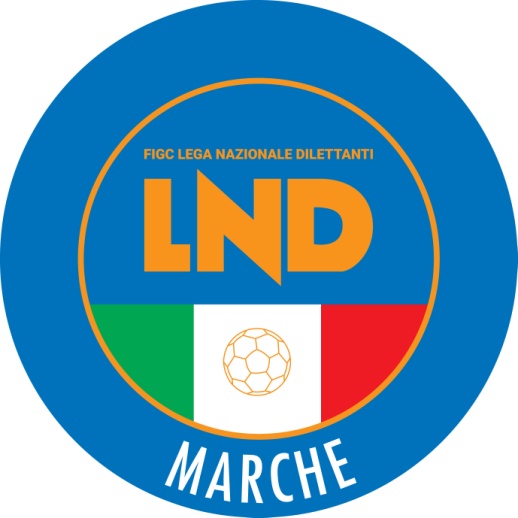 Federazione Italiana Giuoco CalcioLega Nazionale DilettantiCOMITATO REGIONALE MARCHEVia Schiavoni, snc - 60131 ANCONACENTRALINO: 071 285601 - FAX: 071 28560403sito internet: www.figcmarche.it                         e-mail: crlnd.marche01@figc.itpec: marche@pec.figcmarche.it  Il Segretario(Angelo Castellana)Il Presidente(Ivo Panichi)